Model nbame:iCATCH RAV-1613E-K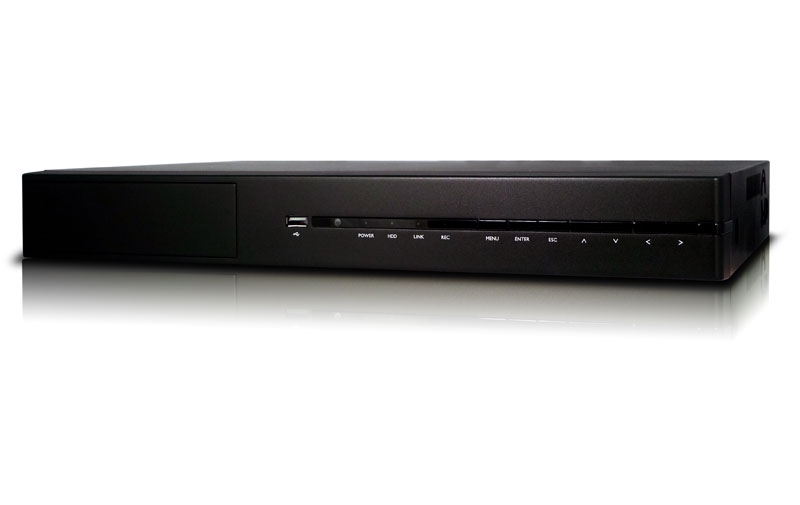 Wejścia wideo 16x BNC (AHD 1080 / 720, Analog 960H)
RJ-45 (obsługa 16 kamer IP ONVIF 2.0)Wyjście wideo1 x HDMI  / 1 x VGA / 1x BNC ( Max. 1920x1080)Wejście audio1 x RCA(Cinch)Wyjście audio1 x RCA(Cinch)Wejście alarmowe-Wyjście alarmowe-System operacyjny Zintegrowany Linux OSDysk twardyMax. 1 x SATA(do 6TB)Porty USB2 x USB 2.0Wymiary ( mm )280(w)x51(h)x203(d)Zasilanie12V, 2A ,20WPodział ekranu1/4/8/9/16Automatyczne przełączanie kanałów1~99secTryb przełączania kanałówZoom(Digital x2~x5) auto seqKompresja wideoH.264 High ProfileRozdzielczość nagrywania1920x1080 / 960x1088 / 1280 x 720 , 640 x 360, 704 x 480, 352 x 240 (NTSC) / 952 x 576, 352 x 288 (PAL)Rozdzielczość strumienia dodatkowego640 x 360 /  352 x 240, 176 x 120 ( NTSC) / 352 x 288, 176 x 144 (PAL)Ustawienia jakości wideo10~100 Tryb nagrywania wideociągłe, z alarmu, z harmonogramuSzybkość nagrywaniaIP (200kl/s dla 1920x1080P)AHD  :1080X 120 kl/s; 720P 200 kl/sAnalog: 200kl/sNagrywanie przed alarmowe1 ~ 3 SECNagrywanie po alarmowe1 ~ 100 SECTryb wyszukiwaniapo dacie, po godzinie, po zdarzeniuZoom *Digital ( x2 ~ x5 )Sieć10/100/1000 Ethernet Protokoły siecioweTCP/IP, SMTP, HTTP, DHCP, PPPoE(ADSL)Kompatybilne systemy operacyjneWindows XP/VISTA/7, Mac OS XCMSiWatch DVR, przeglądarka IE, iCMS, funkcja p2p (opcja)Konta1 administrator / 10 operatorówKompatybilne platformy mobilneWindows Phone 7.8, iPhone, iPad, AndroidAudio BackupTakBackupPo sieci, USB, SATA, DVD..etc.Detekcja ruchuCzułość : 100 poziomów dla każdego kanałuObsługa zdarzeń Obsługa do 10000 zdarzeń: czujki, ruch, utrata wideo, włączenie urządzenia, zdalne logowanie, wylogowanie, błędy dysku twardego, informacja o pełnym dysku.Język menuMulti (16 języków w tym Polski)Mysz USBTakPrzedni panelTouch Panel LCD Monitor 
(USB Interface, EETI Chipset Only)PilotTakSposób wykonywania UpgradeUSB Flash Drive, iWatch DVRPan/Tilt/Zoom ControlObsługa przez RS485  ( Pelco P, Pelco D, Samsung, LG, LiLin )